桃園市智慧教育聯隊參訪國立臺灣大學數位學習中心交通路線圖一、校區平面圖：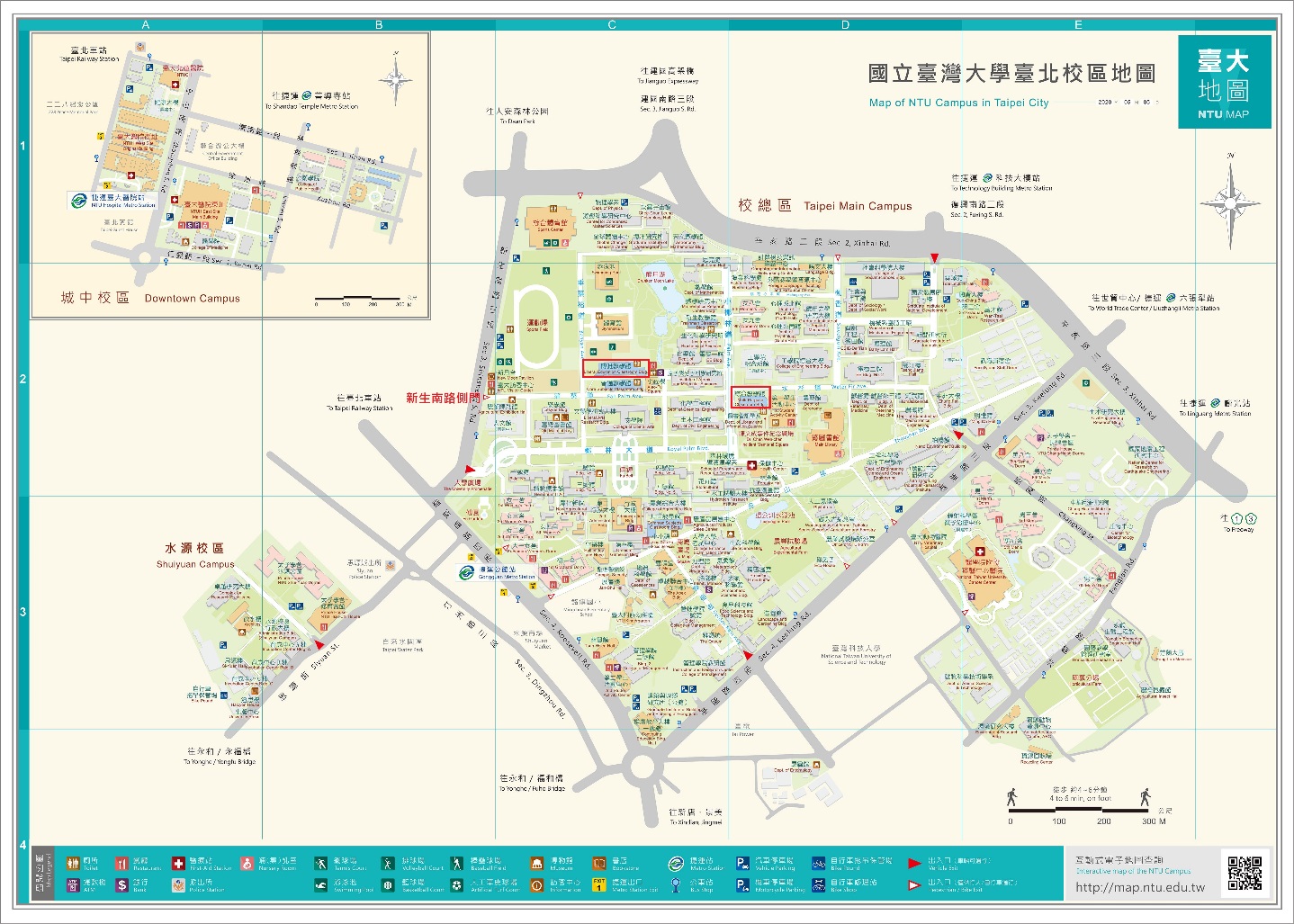 二、綜合教學館示意圖：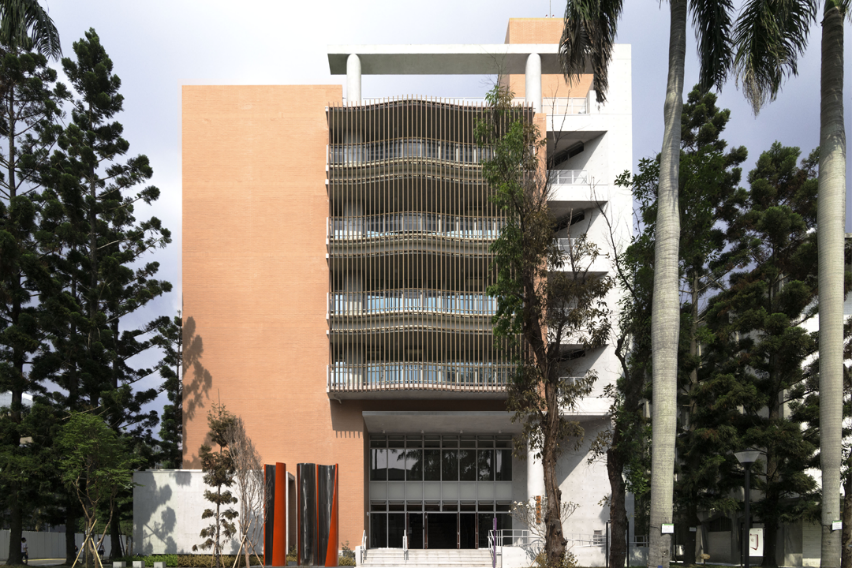 